д. Дор, снт Дор, Раменский районФото имеющегося забора (правая сторона)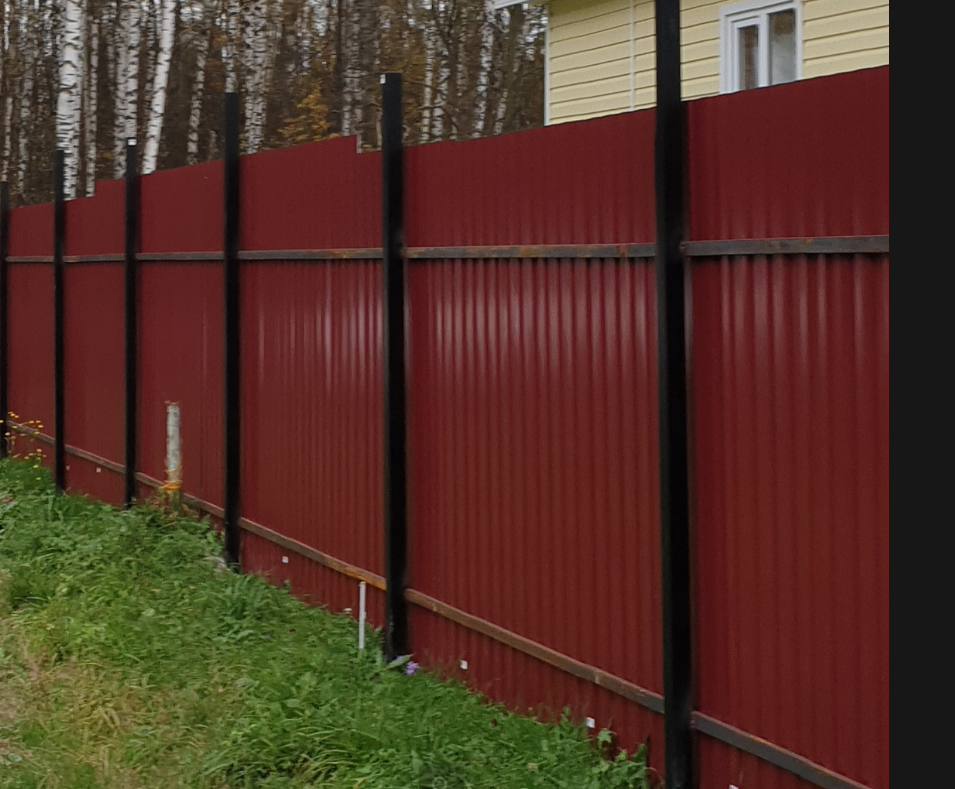 ХарактеристикиФасадЛевая сторона (соседи)Правая сторона (соседи)Задний фасадПараметры забора:Длина забора – 32 метраВысота забора – 1,8 метраДлина забора – 33 метраВысота забора – 1,8 метраДлина забора – 28 метраВысота забора – 1,9 метраДлина забора – 29 метраВысота забора – 1,5 метраКаркас забора:Сечение столбов – 60*60 мм Заглубление столба – 1,5 метраТолщина столбов – 2 ммШаг столбов – 2,5 метраКоличество лаг – 2Утрамбовка столбов гравием - ДаСечение столбов – 60*60 мм Заглубление столба – 1,5 метраТолщина столбов – 2 ммШаг столбов – 2,5 метраКоличество лаг – 2Утрамбовка столбов гравием - ДаНе требуется – монтаж на каркас имеющегося забора (фото прилагается).Сечение столбов – 60*30 мм Рядов арматуры - 2Покрытие каркаса:Краска - HAMMERITE HAMMEREDмолотковая эмаль по ржавчине, серебристо-сераяГрунтовка светло-сераяНе требуется – монтаж на каркас имеющегося забора (фото прилагается).Грунтовка чернаяНаполнение:ПрофнастилВолна – GL-20Тип покрытия – SatinТолщина листа – 0.5 ммКрепление листа - Саморезы RALСторона покраски – AЦвет покрытия – RAL 7024Декоративная планка - даПрофнастилВолна – GL-20Тип покрытия – Односторонний полиэстерТолщина листа – 0.4 ммКрепление листа - Саморезы RALСторона покраски – A (монтаж внутрь участка)Цвет покрытия – RAL 7004Декоративная планка - нетПрофнастилВолна – GL-20Тип покрытия – Односторонний полиэстерТолщина листа – 0.4 ммКрепление листа - Саморезы RALСторона покраски – A (монтаж внутрь участка)Цвет покрытия – RAL 7004Декоративная планка - нетСетка-рабицаЦвет - черныйКоличество ворот: 1Тип – откатныеРазмеры - 4500х1800 мм Механизация - роликовая система (без автоматики)Наполнение – ДаФундамент – свайныйT-профиль---Количество калиток: 1Тип каркаса калитки – СтандартСечение столбов – 80*80 ммСтолбов у калитки – 2Открытие калитки – ВнутрьСторона открытия – ЛеваяНаличие стяжки – ДаДоп. Укрепления:укосина/откос – Да/Да--Сечение столбов – 60*40 ммСтолбов у калитки – 2Открытие калитки – Наружу